             New Direction October 2023  Prayer Calendar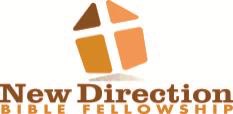                  Prayer and Supplication Hear my Prayer O Lord.Ask and it will be given to you; seek and you will find; knock and the door will be opened to you. Matthew 7:7#NDBFPRAYERCALENDAR     DATEPRAYER FOCUS: Looking To The Lord For All Things!October 1Praying for mercy. (Psalm 4:1)October 2Pray to be led in the right direction. (Psalm 5:8) October 3Praying for deliverance. (Psalm 6:4)October 4Pray for salvation from persecution. (Psalm 7:1)October 5Pray for daily needs.  (Matthews 6:11)Octobre 6Praying not to think of only our fleshly desires. (James 4:3)October 7Praying to always want God’s Will. (Matthew 26:39)October 8Praying for all. (Ephesians 6:18)October 9Pray and look to the Lord for ALL Things. (Philippians 4:6-7)October 10Praying a simple prayer of request.  (Matthew 6:7)October 11Praying to have the faith and believe you will receive. (Mark 11:24)October 12Pray for cleansing. (1 John 1:9)October 13Praying to help others in need. (1 Samuel 1:17)October14Praying not to worry, my Heavenly Father always provides. (Matthew 6:25-34)October 15Praying not to be weak. (Romans 8:26)October16Praying to be humble. (1 Peter 5:6-7)October 17Praying and Praise God for all my situations. (1 Thessalonians 5:16-18)October 18Praying to always keep the faith. (Luke 18:1)October 19Praying continually and being thankful. (Colossians 4:2)October 20Pray with discernment. (Psalm 106:15)October 21Pray even in my darkest hour.  (Psalm 18:6)October 22Pray, Rejoice, Pray. (Romans 12:12)October 23Pray and have hope. (Job 6:8)October 24Pray to not fall into temptation. (Matthew 26:41)October 25Never stop praying.  (1 Thessalonians 5:17)October 26Pray for the ones who don’t always treat you nicely.  (Matthew 5:44)October 27Praying and having full focus on The Lord.  (Daniel 9:3)October 28Pray with gratitude. (Psalm 37:4)October 29 Pray and sing praises. (Psalm 20:5)October 30Pray with confidence. (Philippians 4:13)October 31Pray with others and give thanks. (2 Corinthians 1:11)